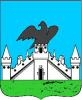 Управление образования администрации г. Орламуниципальное бюджетное общеобразовательное учреждение –лицей №28 г. Орла имени дважды Героя Советского СоюзаГ.М. ПаршинаОТЧЕТ о проведении Всероссийской акции «День правовой помощи детям»КлассМероприятияКол-во участников1-11Кл. часы с показом презентации «20 ноября – Всероссийский день правовой помощи детям»2751-4Конкурс детского рисунка «Я рисую свои права»491-2Беседа «Что мне известно о моих правах и обязанностях»1123-4Беседа-игра «Где права взрослых, а где права детей»9610-11Круглый стол «Ты имеешь право и обязанности»215-7Конкурс листовок «Права и обязанности ребенка75Игра-путешествие «Права детей»246Презентация с обсуждением «Вас защищает закон»227-9Беседа с презентацией «Права, обязанности и ответственность несовершеннолетних»119Всего:Всего:725